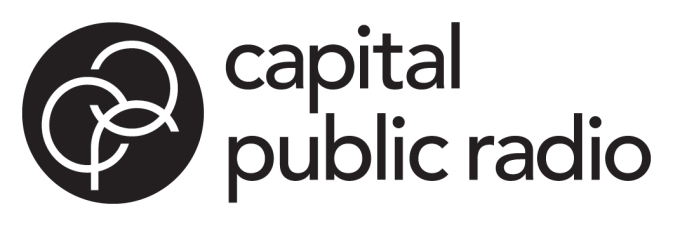 Capital Public Radio's mission is to provide a trusted source of information, music and entertainment for curious and thoughtful people, in an efficient, sustainable way, strengthening the civic and cultural life of the communities we serve. Capital Public Radio’s vision is to be a valued, vital, and vibrant service that is indispensable to listener’s lives, inspires people to look at the world in different ways, capitalizes on emerging opportunities, and speaks with civility and respect. 7055 Folsom Blvd, Sacramento, CA  95826 | T (916) 278-8900 | F (916) 278-8989 | www.capradio.orgCapital Public Radio is an Equal Opportunity Employer. 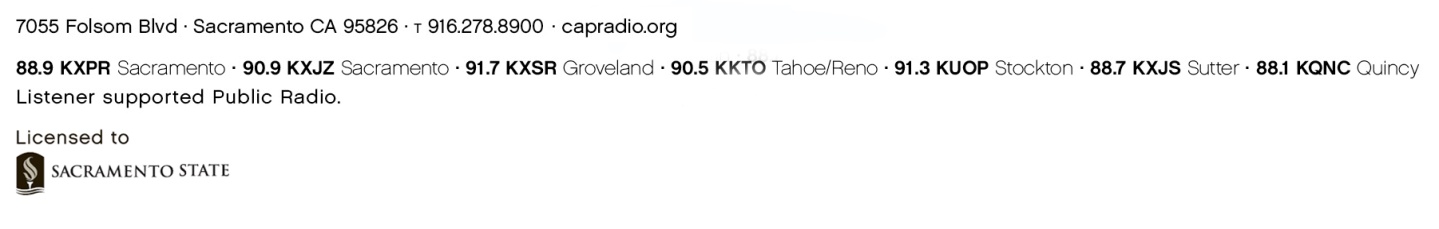 NAME:     LAST	                        FIRST                                                                  MIDDLENAME:     LAST	                        FIRST                                                                  MIDDLENAME:     LAST	                        FIRST                                                                  MIDDLENAME:     LAST	                        FIRST                                                                  MIDDLENAME:     LAST	                        FIRST                                                                  MIDDLENAME:     LAST	                        FIRST                                                                  MIDDLENAME:     LAST	                        FIRST                                                                  MIDDLENAME:     LAST	                        FIRST                                                                  MIDDLENAME:     LAST	                        FIRST                                                                  MIDDLENAME:     LAST	                        FIRST                                                                  MIDDLENAME:     LAST	                        FIRST                                                                  MIDDLEEMAIL ADDRESS:EMAIL ADDRESS:EMAIL ADDRESS:EMAIL ADDRESS:EMAIL ADDRESS:EMAIL ADDRESS:EMAIL ADDRESS:EMAIL ADDRESS:EMAIL ADDRESS:EMAIL ADDRESS:EMAIL ADDRESS:LOCAL ADDRESS: STREET                                                           CITY                                            STATE                ZIP LOCAL ADDRESS: STREET                                                           CITY                                            STATE                ZIP LOCAL ADDRESS: STREET                                                           CITY                                            STATE                ZIP LOCAL ADDRESS: STREET                                                           CITY                                            STATE                ZIP LOCAL ADDRESS: STREET                                                           CITY                                            STATE                ZIP LOCAL ADDRESS: STREET                                                           CITY                                            STATE                ZIP LOCAL ADDRESS: STREET                                                           CITY                                            STATE                ZIP LOCAL ADDRESS: STREET                                                           CITY                                            STATE                ZIP LOCAL ADDRESS: STREET                                                           CITY                                            STATE                ZIP LOCAL ADDRESS: STREET                                                           CITY                                            STATE                ZIP HOME PHONEPERMANENT ADDRESS:  STREET                                               CITY                                            STATE                 ZIP      PERMANENT ADDRESS:  STREET                                               CITY                                            STATE                 ZIP      PERMANENT ADDRESS:  STREET                                               CITY                                            STATE                 ZIP      PERMANENT ADDRESS:  STREET                                               CITY                                            STATE                 ZIP      PERMANENT ADDRESS:  STREET                                               CITY                                            STATE                 ZIP      PERMANENT ADDRESS:  STREET                                               CITY                                            STATE                 ZIP      PERMANENT ADDRESS:  STREET                                               CITY                                            STATE                 ZIP      PERMANENT ADDRESS:  STREET                                               CITY                                            STATE                 ZIP      PERMANENT ADDRESS:  STREET                                               CITY                                            STATE                 ZIP      PERMANENT ADDRESS:  STREET                                               CITY                                            STATE                 ZIP      WORK PHONETitle of current opening for which you are applying (Note: Separate applications are required for each position.)Title of current opening for which you are applying (Note: Separate applications are required for each position.)Title of current opening for which you are applying (Note: Separate applications are required for each position.)Title of current opening for which you are applying (Note: Separate applications are required for each position.)Title of current opening for which you are applying (Note: Separate applications are required for each position.)Title of current opening for which you are applying (Note: Separate applications are required for each position.)Title of current opening for which you are applying (Note: Separate applications are required for each position.)Title of current opening for which you are applying (Note: Separate applications are required for each position.)Title of current opening for which you are applying (Note: Separate applications are required for each position.)Title of current opening for which you are applying (Note: Separate applications are required for each position.)MESSAGE PHONEAre you 18 years of age or older?               Yes  NoNoDate Available to begin employment: Date Available to begin employment: If you have attended school or been employed under another name please give name.If you have attended school or been employed under another name please give name.If you have attended school or been employed under another name please give name.If you have attended school or been employed under another name please give name.If you have attended school or been employed under another name please give name.If you have attended school or been employed under another name please give name.If you have attended school or been employed under another name please give name.If you have attended school or been employed under another name please give name.If you have attended school or been employed under another name please give name.Minimum salary requirement:Minimum salary requirement:$      Per hour/monthIf hired can you present evidence of your legal right to work in the ?           If hired can you present evidence of your legal right to work in the ?           If hired can you present evidence of your legal right to work in the ?           If hired can you present evidence of your legal right to work in the ?           If hired can you present evidence of your legal right to work in the ?           If hired can you present evidence of your legal right to work in the ?           If hired can you present evidence of your legal right to work in the ?           If hired can you present evidence of your legal right to work in the ?           If hired can you present evidence of your legal right to work in the ?           YesNoHave you ever been convicted of a felony?            Have you ever been convicted of a felony?            Have you ever been convicted of a felony?            YesNoA conviction will not necessarily disqualify an applicant from employment.   A conviction will not necessarily disqualify an applicant from employment.   A conviction will not necessarily disqualify an applicant from employment.   A conviction will not necessarily disqualify an applicant from employment.   Applying for:Full-time  Part-time            Temporary (4 months or less)Temporary (4 months or less)Temporary (4 months or less)Temporary (4 months or less)Temporary (4 months or less)Are you willing to work evenings and weekends?    Are you willing to work evenings and weekends?    Are you willing to work evenings and weekends?    Are you willing to work evenings and weekends?    YesNoNoOccasionallyOccasionallyWould you consider working an irregular schedule or being on call?Would you consider working an irregular schedule or being on call?Would you consider working an irregular schedule or being on call?Would you consider working an irregular schedule or being on call?Would you consider working an irregular schedule or being on call?Would you consider working an irregular schedule or being on call?Would you consider working an irregular schedule or being on call?YesYesNoBriefly describe how your interests, aptitudes, education, and experience (voluntary and paid) relate to the minimum qualifications, special skills, and duties of the specific position for which you are applying. (You may use additional sheets if necessary.) Briefly describe how your interests, aptitudes, education, and experience (voluntary and paid) relate to the minimum qualifications, special skills, and duties of the specific position for which you are applying. (You may use additional sheets if necessary.) Briefly describe how your interests, aptitudes, education, and experience (voluntary and paid) relate to the minimum qualifications, special skills, and duties of the specific position for which you are applying. (You may use additional sheets if necessary.) Briefly describe how your interests, aptitudes, education, and experience (voluntary and paid) relate to the minimum qualifications, special skills, and duties of the specific position for which you are applying. (You may use additional sheets if necessary.) Why do you want to work for Capital Public Radio, Inc.? Why do you want to work for Capital Public Radio, Inc.? Why do you want to work for Capital Public Radio, Inc.? Why do you want to work for Capital Public Radio, Inc.? What led you to apply (name of newspaper, employment agency, organization, or name of person referring you, etc.)?What led you to apply (name of newspaper, employment agency, organization, or name of person referring you, etc.)?What led you to apply (name of newspaper, employment agency, organization, or name of person referring you, etc.)?What led you to apply (name of newspaper, employment agency, organization, or name of person referring you, etc.)?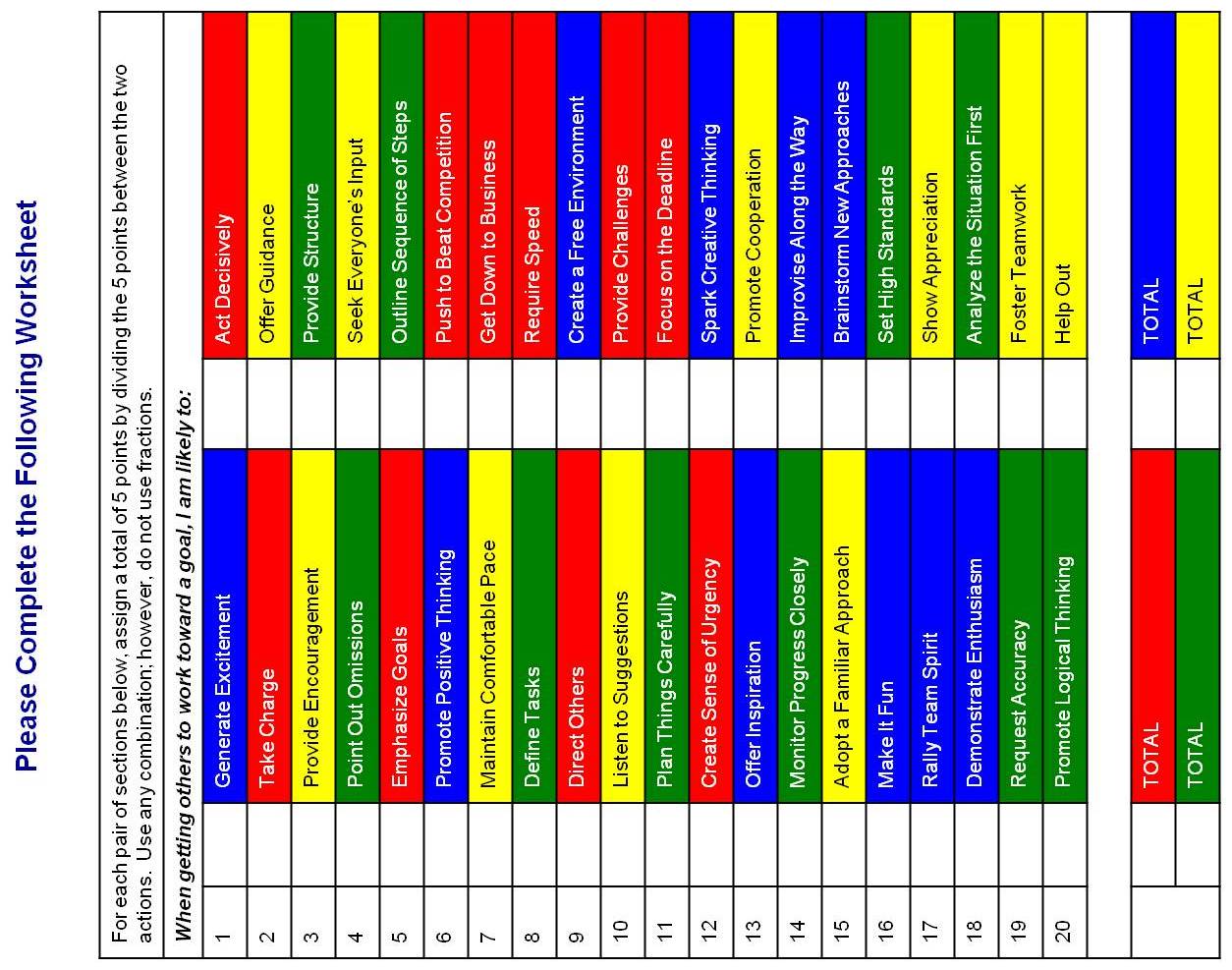 Please answer all the behavioral questions below:Please answer all the behavioral questions below:Please answer all the behavioral questions below:Please answer all the behavioral questions below:I enjoy working in an environment that is      I enjoy working in an environment that is      I enjoy working in an environment that is      I enjoy working in an environment that is      The ideal organizational culture for me can be described as (Please limit response to 10 words)      The ideal organizational culture for me can be described as (Please limit response to 10 words)      The ideal organizational culture for me can be described as (Please limit response to 10 words)      The ideal organizational culture for me can be described as (Please limit response to 10 words)            is/are unacceptable in a hospitable and collegial workplace.      is/are unacceptable in a hospitable and collegial workplace.      is/are unacceptable in a hospitable and collegial workplace.      is/are unacceptable in a hospitable and collegial workplace.If you want the best from people, you should      If you want the best from people, you should      If you want the best from people, you should      If you want the best from people, you should      From the list below, please highlight/select three competencies important to you to do your job:Judgment     Technical Knowledge     Motivational Fit     Ability to Learn     Bias for Action     Planning/Organizing     Teamwork        Building TrustPolitical Acumen     Visionary Leadership     Analysis     Communication     Persuasion     Influence     Tenacity     Resilience     Energy     DelegationAdaptability     Tolerance for Stress    Strategic LeadershipFrom the list below, please highlight/select three competencies important to you to do your job:Judgment     Technical Knowledge     Motivational Fit     Ability to Learn     Bias for Action     Planning/Organizing     Teamwork        Building TrustPolitical Acumen     Visionary Leadership     Analysis     Communication     Persuasion     Influence     Tenacity     Resilience     Energy     DelegationAdaptability     Tolerance for Stress    Strategic LeadershipFrom the list below, please highlight/select three competencies important to you to do your job:Judgment     Technical Knowledge     Motivational Fit     Ability to Learn     Bias for Action     Planning/Organizing     Teamwork        Building TrustPolitical Acumen     Visionary Leadership     Analysis     Communication     Persuasion     Influence     Tenacity     Resilience     Energy     DelegationAdaptability     Tolerance for Stress    Strategic LeadershipFrom the list below, please highlight/select three competencies important to you to do your job:Judgment     Technical Knowledge     Motivational Fit     Ability to Learn     Bias for Action     Planning/Organizing     Teamwork        Building TrustPolitical Acumen     Visionary Leadership     Analysis     Communication     Persuasion     Influence     Tenacity     Resilience     Energy     DelegationAdaptability     Tolerance for Stress    Strategic LeadershipI certify that all of the above statements are true and complete to the best of my knowledge.  I understand that any falsification or intentional omission of material facts may result in my failure to receive an offer or, if I am hired, my dismissal from employment.  If hired, I agree to conform to the policies of Capital Public Radio, Inc.  I agree that if hired, my employment with Capital Public Radio, Inc. is at-will and can be terminated with or without cause and with or without notice either by me or Capital Public Radio, Inc.  I authorize Capital Public Radio, Inc. to obtain references, past employment, background, criminal records, and credit checks.  I understand that all offers of employment are conditioned on my submission of satisfactory proof of my identity, legal authority to work in the United States and that I am 18 years of age or older.  I understand that this application is active for 60 days and if I want to be considered for employment beyond 60 days I must reapply.I certify that all of the above statements are true and complete to the best of my knowledge.  I understand that any falsification or intentional omission of material facts may result in my failure to receive an offer or, if I am hired, my dismissal from employment.  If hired, I agree to conform to the policies of Capital Public Radio, Inc.  I agree that if hired, my employment with Capital Public Radio, Inc. is at-will and can be terminated with or without cause and with or without notice either by me or Capital Public Radio, Inc.  I authorize Capital Public Radio, Inc. to obtain references, past employment, background, criminal records, and credit checks.  I understand that all offers of employment are conditioned on my submission of satisfactory proof of my identity, legal authority to work in the United States and that I am 18 years of age or older.  I understand that this application is active for 60 days and if I want to be considered for employment beyond 60 days I must reapply.I certify that all of the above statements are true and complete to the best of my knowledge.  I understand that any falsification or intentional omission of material facts may result in my failure to receive an offer or, if I am hired, my dismissal from employment.  If hired, I agree to conform to the policies of Capital Public Radio, Inc.  I agree that if hired, my employment with Capital Public Radio, Inc. is at-will and can be terminated with or without cause and with or without notice either by me or Capital Public Radio, Inc.  I authorize Capital Public Radio, Inc. to obtain references, past employment, background, criminal records, and credit checks.  I understand that all offers of employment are conditioned on my submission of satisfactory proof of my identity, legal authority to work in the United States and that I am 18 years of age or older.  I understand that this application is active for 60 days and if I want to be considered for employment beyond 60 days I must reapply.I certify that all of the above statements are true and complete to the best of my knowledge.  I understand that any falsification or intentional omission of material facts may result in my failure to receive an offer or, if I am hired, my dismissal from employment.  If hired, I agree to conform to the policies of Capital Public Radio, Inc.  I agree that if hired, my employment with Capital Public Radio, Inc. is at-will and can be terminated with or without cause and with or without notice either by me or Capital Public Radio, Inc.  I authorize Capital Public Radio, Inc. to obtain references, past employment, background, criminal records, and credit checks.  I understand that all offers of employment are conditioned on my submission of satisfactory proof of my identity, legal authority to work in the United States and that I am 18 years of age or older.  I understand that this application is active for 60 days and if I want to be considered for employment beyond 60 days I must reapply.SignatureDate:  